Application FormPartner Organization for ichLinks1. Applicant2. Contact person for correspondence3. Organization4. Signature on behalf of the OrganizationLetter of RecommendationI here by recommend XXX(name of organization) as the Partner Organization for the ichLinks project, on behalf of XXX(name of country).                 Name:                   Position:                     Department:                  Ministry:                  Country:                           Date: MM/DD/YY                   Signature: Please fill in the following information and send us with the logo file of your organization. Kindly be noted that the following information provided will be uploaded to the ichLinks website on the Partner’s page.A. Full name of organization: ex) ICHCAPB. Country where the organization is located: ex) Republic of Korea C. Name of representative: ex) Mr. Kim JisungA. Title(Ms./Mr.): ex) Ms.B. Family name: ex) JungC. Given name: ex) Min YungD. Position: ex) Programme SpecialistE. Telephone number: ex) +82-44-865-9750F. Email address: ex) minyoung@unesco-ichcap.orgG. Address: ex)2107 Hannuri-Daero, Sejong, Republic of Korea 30150A. Year of establishment: ex) 2011B. Number of employees: ex) 30C. Website: ex) www.unesco-ichcap.orgD. Have a staff with ICH specialized background: Yes NoE. Have a staff with English capability: Yes NoF. Have a staff with IT specialized: Yes NoI hereby apply to be the Partner Organization of the ichLinks project. I agree to share the ICH data that we have with the other partner organizations within this project.    Name: ex) Kim Jisung               Position: ex) Director-General Date: ex) 05-April-2022             Signature: 1. Introduction1. Introduction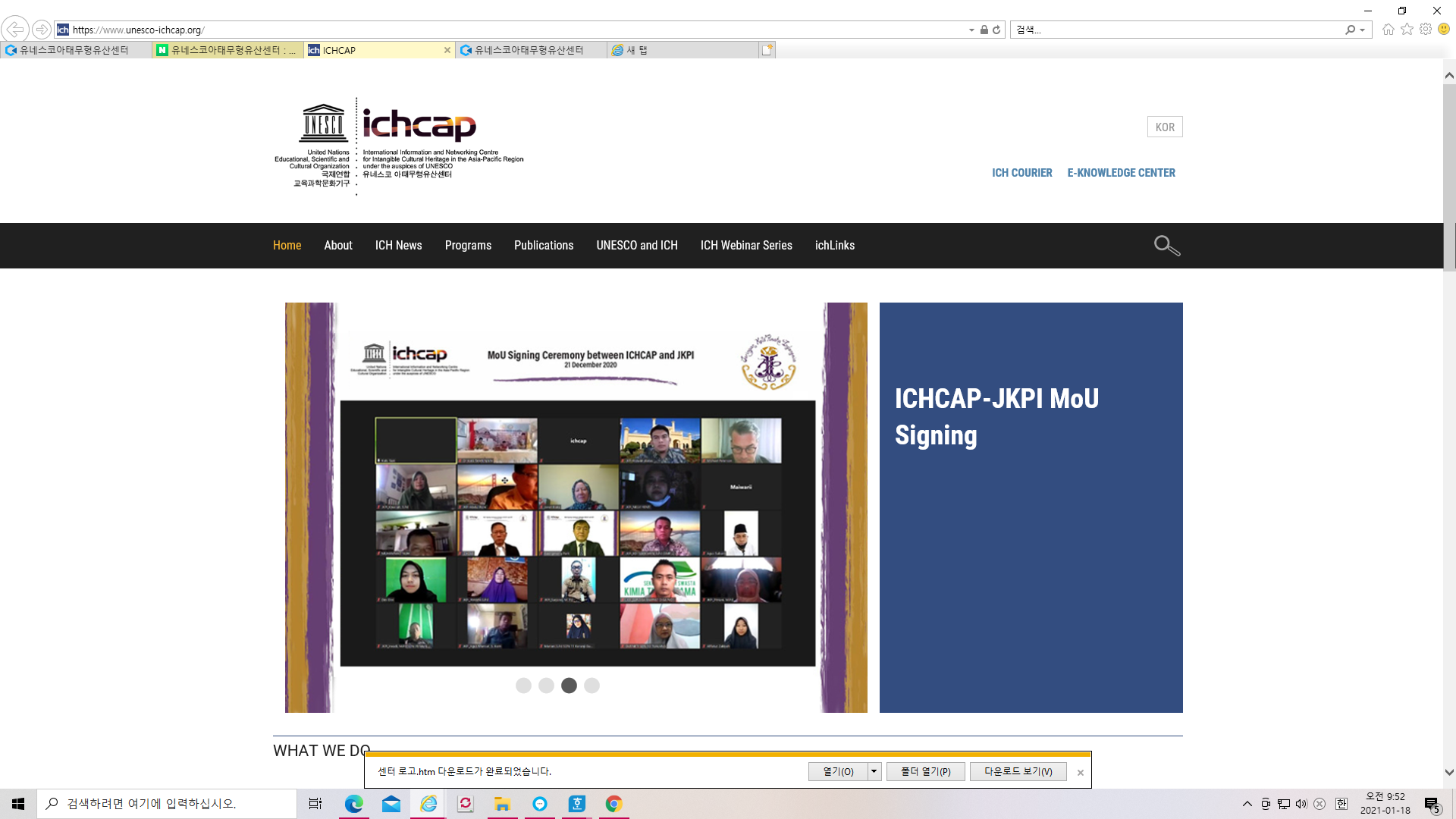 Please send us your CI (Logo) image file separately(ai and jpg files)(Sample) The International Information and Networking Centre for Intangible Cultural Heritage in the Asia-Pacific Region under the auspices of UNESCO (ICHCAP) was established as a UNESCO category 2 center in 2011. Working within the framework of the 2003 Convention for the Safeguarding of the Intangible Cultural Heritage, we operate information and networking programs to support UNESCO’s strategic plans among the forty-eight Member States of the Asia-Pacific region, with the ultimate goal of promoting the 2030 UN Sustainable Development Goals through intangible cultural heritage. We believe that safeguarding intangible cultural heritage is necessary to promote cultural diversity and sustainable development in the region.2. Vision2. Vision3. Mission3. MissionInformation SharingNetwork BuildingRaising AwarenessInformation SharingNetwork BuildingRaising Awareness4. Activities4. ActivitiesICH Video ProductionDigitaizing ICH RecordingsStrengthening ICH-Based ICH Information CapacityBuilding ichLinks, Open ICH Information-Sharing platform ICH Video ProductionDigitaizing ICH RecordingsStrengthening ICH-Based ICH Information CapacityBuilding ichLinks, Open ICH Information-Sharing platform 5. Contact Us5. Contact UsAddress 95 Seohak-ro, Wansan-gu, Jeonju, Jeollabuk-do, 55101, Republic of Korea
Phone +82-63-230-9702
Email info@unesco-ichcap.orgWebsite: www.unesco-ichcap.org  SNS (facebook, Instagram, YouTube, ect.) Address 95 Seohak-ro, Wansan-gu, Jeonju, Jeollabuk-do, 55101, Republic of Korea
Phone +82-63-230-9702
Email info@unesco-ichcap.orgWebsite: www.unesco-ichcap.org  SNS (facebook, Instagram, YouTube, ect.) 